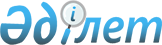 О реорганизации Республиканского государственного казенного предприятия "Дирекция административного здания Верховного Суда Республики Казахстан"Постановление Правительства Республики Казахстан от 19 января 2012 года № 106

      В соответствии со статьей 130 Закона Республики Казахстан от 1 марта 2011 года «О государственном имуществе» Правительство Республики Казахстан ПОСТАНОВЛЯЕТ:



      1. Реорганизовать Республиканское государственное казенное предприятие «Дирекция административного здания Верховного Суда Республики Казахстан» путем преобразования в Товарищество с ограниченной ответственностью «Дирекция административного здания Верховного Суда Республики Казахстан» (далее – Товарищество) со стопроцентной долей участия государства в уставном капитале.



      2. Определить основным предметом деятельности Товарищества осуществление эксплуатации служебных зданий, автотранспортного обслуживания и выполнение снабженческих функций.



      3. Передать в установленном законодательством порядке права владения и пользования государственной долей участия Товарищества Департаменту по обеспечению деятельности судов при Верховном Суде Республики Казахстан (аппарат Верховного Суда Республики Казахстан).



      4. Комитету государственного имущества и приватизации Министерства финансов Республики Казахстан совместно с Департаментом по обеспечению деятельности судов при Верховном Суде Республики Казахстан (аппарат Верховного Суда Республики Казахстан) в установленном законодательством порядке обеспечить:



      1) утверждение устава Товарищества;



      2) государственную регистрацию Товарищества в органах юстиции Республики Казахстан;



      3) принятие иных мер по реализации настоящего постановления.



      5. Утвердить прилагаемые изменения и дополнения, которые вносятся в некоторые решения Правительства Республики Казахстан.



      6. Настоящее постановление вводится в действие со дня подписания.        Премьер-Министр

      Республики Казахстан                       К. Масимов

Утверждены        

постановлением Правительства

Республики Казахстан   

от 19 января 2012 года № 106 

Изменения и дополнения, которые вносятся в некоторые решения

Правительства Республики Казахстан

      1. Утратил силу постановлением Правительства РК от 05.08.2013 № 796.



      2. В постановлении Правительства Республики Казахстан от 12 апреля 1999 года № 405 «О видах государственной собственности на государственные пакеты акций и государственные доли участия в организациях» (САПП Республики Казахстан, 1999 г., № 13, ст. 124):



      в перечне акционерных обществ и хозяйственных товариществ, государственные пакеты акций и доли которых отнесены к республиканской собственности:



      раздел «г. Астана» дополнить строкой, порядковый номер 21-143, следующего содержания:

      «21-143 ТОО «Дирекция административного здания Верховного Суда Республики Казахстан».



      3. В постановлении Правительства Республики Казахстан от 27 мая 1999 года № 659 «О передаче прав по владению и пользованию государственными пакетами акций и государственными долями в организациях, находящихся в республиканской собственности»:



      в перечне государственных пакетов акций и государственных долей участия в организациях республиканской собственности, право владения и пользования которыми передается отраслевым министерствам и иным государственным органам:



      раздел «Департаменту по обеспечению деятельности судов при Верховном Суде Республики Казахстан (аппарат Верховного Суда Республики Казахстан)»:



      дополнить строкой, порядковый номер 269-1, следующего содержания:

      «269-1 ТОО «Дирекция административного здания Верховного Суда Республики Казахстан».



      4. Утратил силу постановлением Правительства РК от 28.08.2015 № 683.



      5. Утратил силу постановлением Правительства РК от 19.03.2012 № 340 (вводится в действие со дня первого официального опубликования).
					© 2012. РГП на ПХВ «Институт законодательства и правовой информации Республики Казахстан» Министерства юстиции Республики Казахстан
				